от 14 декабря 2023 г. № 639Об утверждении перечня муниципальных программОршанского муниципального района Республики Марий ЭлНа основании статьи 179 Бюджетного кодекса Российской Федерации, Федерального закона от 6 октября 2003 г. №131-ФЗ «Об общих принципах организации местного самоуправления в Российской Федерации, Устава Оршанского муниципального района Республики Марий Эл администрация Оршанского муниципального района Республики Марий Элп о с т а н о в л я е т:1. Утвердить прилагаемый перечень муниципальных программ Оршанского муниципального района Республики Марий Эл.2. Признать утратившим силу постановление администрации Оршанского муниципального района Республики Марий Эл от 14 августа 2023 г. № 382 «Об утверждении перечня муниципальных программ Оршанского муниципального района Республики Марий Эл»3. Контроль за исполнением настоящего постановления возложить на заместителя главы администрации Оршанского муниципального района Республики Марий Эл Стрельникову С.И.4. Настоящее постановление подлежит обнародованию и вступает в силу с 1 января 2024 г.Глава администрации         Оршанского 	муниципального района						         А.ПлотниковУТВЕРЖДЕН постановлением администрацииОршанского муниципального районаРеспублики Марий Элот 14 декабря 2023 г. № 639Перечень муниципальных программ Оршанского муниципального района Республики Марий Эл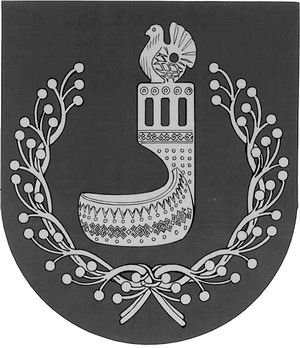 МАРИЙ ЭЛ РЕСПУБЛИКЫНОРШАНКЕ МУНИЦИПАЛЬНЫЙ РАЙОНЫН АДМИНИСТРАЦИЙЖЕПУНЧАЛАДМИНИСТРАЦИЯОРШАНСКОГО МУНИЦИПАЛЬНОГО РАЙОНАРЕСПУБЛИКИ МАРИЙ ЭЛПОСТАНОВЛЕНИЕНаименование муниципальной программыЗаместители главы администрации Оршанского муниципального района(кураторы)Ответственный исполнитель1Развитие образования в Оршанском муниципальном районе Республики Марий Эл на 2024-2030 годыЗаместитель главы администрации Оршанского муниципального района Республики Марий Эл Шабалина В.Г.Отдел образования администрации Оршанского муниципального района Республики Марий Эл2Развитие культуры, физической культуры, спорта, туризма и молодежной политики в Оршанском муниципальном районе Республики Марий Эл на 2024-2030 годыЗаместитель главы администрации Оршанского муниципального района Республики Марий Эл Шабалина В.Г.Отдел культуры, молодежной политики, спорта и туризма администрации Оршанского муниципального района Республики Марий Эл3Экономическое развитие Оршанского муниципального района Республики Марий Эл на 2024-2030 годыЗаместитель главы администрации Оршанского муниципального района Республики Марий Эл Стрельникова С.И.Отдел экономики администрации Оршанского муниципального района Республики Марий Эл4Управление муниципальными финансами и муниципальным долгом Оршанского муниципального района Республики Марий Эл на 2024-2030 годыРуководитель финансового управления  администрации Оршанского муниципального района Республики Марий Эл Симонян О.В.Отдел финансирования отраслей непроизводственной сферы финансового управления администрации Оршанского муниципального района Республики Марий Эл5Обеспечение качественным жильем,  развитие жилищно-коммунального, дорожного хозяйства и экологии, осуществление бюджетных инвестиций в объекты муниципальной собственности Оршанского муниципального района Республики Марий Эл на 2024-2030 годыПервый заместитель главы администрации Оршанского муниципального района Республики Марий Эл Михеев И.П.Отдел архитектуры, муниципального хозяйства и экологии администрации Оршанского муниципального района Республики Марий Эл